Arithmetic test 9 answers.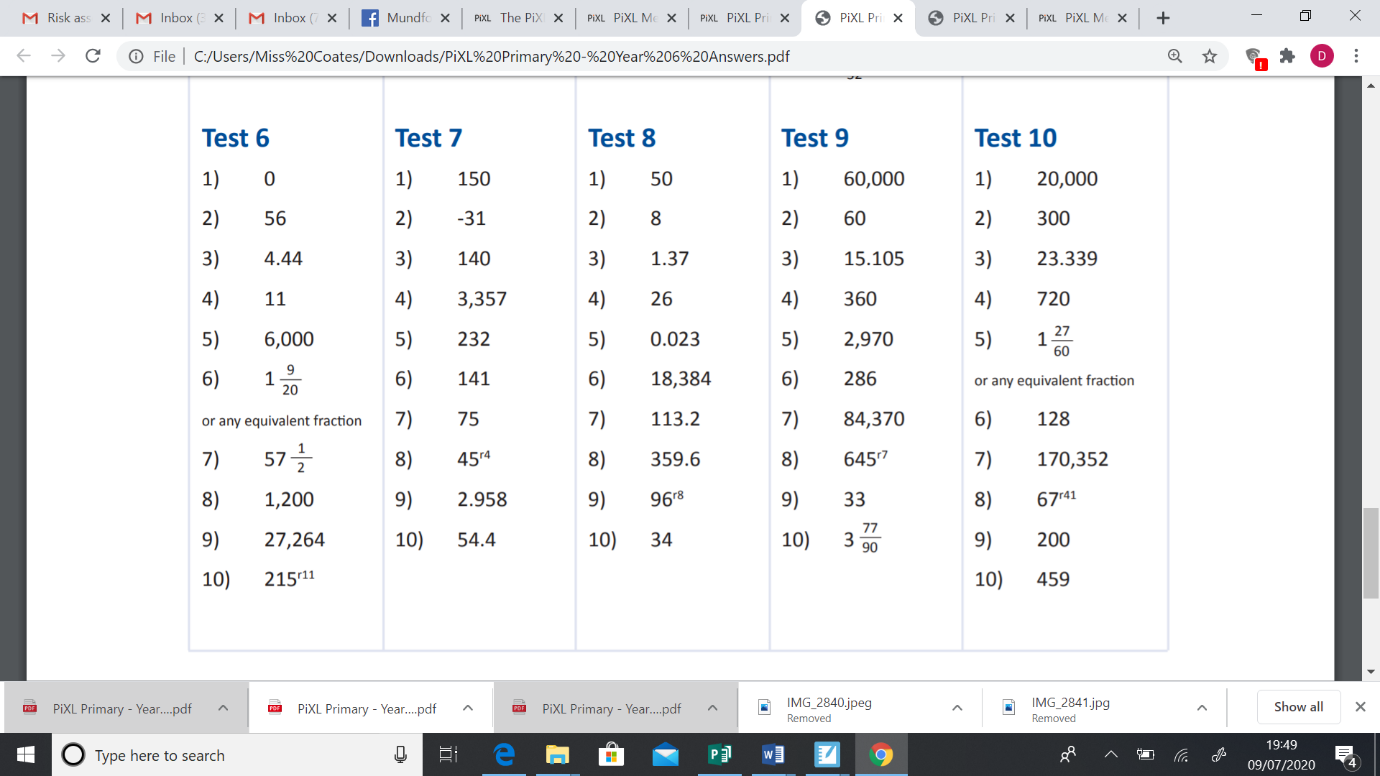 